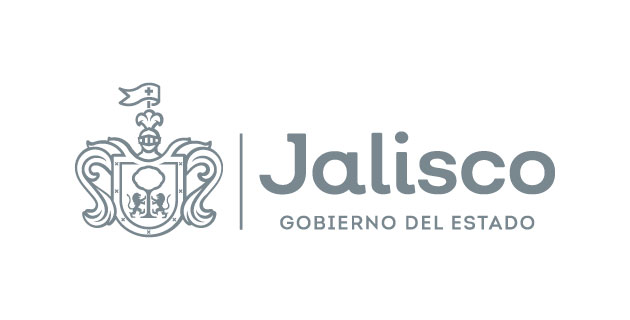 Comité de Adquisiciones del Organismo Público Descentralizado Servicios de Salud JaliscoLicitación Pública LocalLCCC-004-2022“SERVICIO DE RECOLECCIÓN DE BASURA PARA DIVERSAS UNIDADES DEL ORGANISMO PÚBLICO DESCENTRALIZADO SERVICIOS DE SALUD JALISCO”Acta de Presentación y Apertura de PropuestasEn la ciudad de Guadalajara Jalisco, siendo las 16:05 horas del  en el Auditorio del ORGANISMO, con domicilio en Dr. Baeza Alzaga #107 C.P. 44100 col. Centro en la ciudad de Guadalajara, Jalisco, se reunieron los integrantes del COMITÉ, a efecto de desarrollar el acto de presentación y apertura de propuestas, tal y como se señala en el CALENDARIO DE ACTIVIDADES, de las BASES que rigen el PROCEDIMIENTO, registrándose los siguientes hechos: Para efectos de una mejor comprensión de la presente acta, se debe atender el “GLOSARIO DE TÉRMINOS Y DEFINICIONES” descritos en las BASES que rigen el presente PROCEDIMIENTO,PRESENTACIÓN DE PROPOSICIONES.Primero. - De conformidad a lo que se establece en el punto 9 de las BASES se procede a dejar constancia del registro de los PARTICIPANTES que estuvieron presentes a la hora señalada para su registro: Segundo. - Se procede al desarrollo del acto de presentación y apertura de proposiciones relativas a la Se informa que se registró UN PARTICIPANTE para la presentación y apertura de proposiciones, mismo que se registró conforme a lo establecido en el punto 9 de las BASES.Se nombró al PARTICIPANTE que cumplió con los requisitos de ingreso, con la finalidad de verificar la asistencia de los acreditados a participar en la apertura de proposiciones:El presidente cierra el registro de los PARTICIPANTES, determino y procedió a dar inicio al desarrollo del acto de presentación y apertura de proposiciones.El secretario ejecutivo da a conocer a los miembros del comité que se encuentran presentes, el nombre del PARTICIPANTE al que se solicita sus PROPUESTAS (Técnica y Económica) en sobre cerrado; se corrobora que las proposiciones sean entregadas conforme a lo señalado en el punto 9 de las BASES que rigen el presente PROCEDIMIENTO, en un sobre debidamente rotulado.Un integrante del COMITÉ procede a abrir el sobre, revisa su contenido y firma la propuesta, verificando de manera general que dicha propuesta contenga los documentos que se solicitaron en el punto 9 de las BASES, sin que ello implique la evaluación técnica, ya que la revisión es solo en forma cuantitativa y no cualitativa.Las observaciones que se desprenden del formato denominado “RELACIÓN DE ENTREGA DE DOCUMENTACIÓN” formarán parte del expediente correspondiente.El PARTICIPANTE Servicios Industriales Sar-Re S.A. de C.V. cumple al presentar todo lo solicitado en el punto 9 de las bases.Se regresan documentos originales al PARTICIPANTE:Se procede a realizar la apertura de la propuesta económica del PARTICIPANTE, cuyo monto se señala a continuación:La información antes mencionada no determina la resolución de adjudicación, es de referencia informativa como lo establece la LEY y solo hasta que se realice un análisis detallado y se dictamine tanto técnica como económicamente la conveniencia de la propuesta, es que se realizará el FALLO de adjudicación y el mismo será difundido en la página de la institución y se notificará al PARTICIPANTE conforme lo establece la propia convocatoria.Tercero. - Se acuerda que él FALLO se publicitará el día 24 de febrero del 2022 a partir de las 17:00 horas en el portal https://info.jalisco.gob.mx  y/o en el “DOMICILIO”, de conformidad con el CALENDARIO DE ACTIVIDADES.Con lo anterior se da por terminada la presente acta el mismo día que inició siendo las 16:14 horas, firmando de conformidad los que en ella intervinieron para dejar constancia. CONSTE.AVISO DE PRIVACIDAD CORTO PARA EL TRATAMIENTO DE DATOS PERSONALES RECABADOS POR EL OPD SERVICIOS DE SALUD JALISCO Y COMITÉ DE ADQUISICIONES DEL OPD SERVICIOS DE SALUD JALISCO, con domicilio en la Calle Dr. Baeza Alzaga número 107, en la Colonia centro de la Ciudad de Guadalajara, Jalisco, de conformidad con lo señalado en el artículo 22 de la Ley de Datos Personales en Posesión de Sujetos Obligados del Estado de Jalisco y sus Municipios, por medio del cual se le da a conocer la existencia y características principales del tratamiento al que será sometido los datos personales en posesión de estos responsables. Los datos personales que se recaban serán utilizados única y exclusivamente para conocer la identidad de la persona que comparece a los procesos de Adquisición respectivos y para contar con datos específicos de localización para la formalización de las adquisiciones que se realizan.Pudiendo consultar el Aviso de Privacidad Integral de la Secretaria de Salud y Organismo Público Descentralizado Servicios de Salud Jalisco, en la siguiente liga: http//ssj.jalisco.gob.mx/transparenciaFin del Acta.  ------------------------------------------------------------------------------------------------------ NUM.
NOMBRE DEL PARTICIPANTE
NOMBRE DEL REPRESENTANTE1Servicios Industriales Sar-re S.A. de C.V.José María Salguero Recio NUM.
NOMBRE DEL PARTICIPANTE
NOMBRE DEL REPRESENTANTE1Servicios Industriales Sar-re S.A. de C.V.José María Salguero RecioNUM.NOMBRE DEL PARTICIPANTE1Servicios Industriales Sar-re S.A. de C.V.NUM.NOMBRE DEL PARTICIPANTEPARTIDA COTIZADA  MONTO MINIMO DE LA PROPUESTA CON IMPUESTO AL VALOR AGREGADO INCLUIDOMONTO MAXIMO LA PROPUESTA CON IMPUESTO AL VALOR AGREGADO INCLUIDO1Servicios Industriales Sar-re S.A. de C.V.1$904,339.48 (Novecientos cuatro mil trescientos treinta y nueve pesos 48/100 M.N.) con Impuesto al Valor Agregado $2,260,523.32 (Dos millones doscientos sesenta mil quinientos veintitrés pesos 32/100 M.N.) con Impuesto al Valor Agregado IncluidoNUM.
NOMBRE DEL PARTICIPANTE
NOMBRE DEL REPRESENTANTEFIRMA1Servicios Industriales Sar-re S.A. de C.V.José María Salguero RecioNOMBREPROCEDENCIACARGOFIRMAANTEFIRMALIC. MARIBEL  BECERRA BAÑUELOSREPRESENTANTE DEL ORGANISMO PÚBLICO DESCENTRALIZADO SERVICIOS DE SALUD JALISCOPRESIDENTE SUPLENTELIC. ABRAHAM YASIR MACIEL MONTOYAREPRESENTANTE DEL ORGANISMO PÚBLICO DESCENTRALIZADO SERVICIOS DE SALUD JALISCOSECRETARIO TÉCNICOLIC. ALBERTO PONCE GARCIAREPRESENTANTE SUPLENTE DE LA SECRETARIA DE LA HACIENDA PÚBLICA VOCALLIC. ALMA IVETTE ESPINOZA CASILLAS REPRESENTANTE SUPLENTE DE LA SECRETARIA DE ADMINISTACIÓN VOCALC. ARMANDO MORA MORAREPRESENTANTE SUPLENTE DE LA CÁMARA NACIONAL DE COMERCIO, SERVICIOS Y TURISMO DE GUADALAJARA VOCALLIC. JUAN MANUEL IBARRA BAUTISTA REPRESENTANTE DE LA SECRETARIA DE DESARROLLO ECONOMICO VOCALLIC. OSCAR EMILIO LOZANO APARICIOREPRESENTANTE SUPLENTE DEL CONSEJO DE CAMARAS INDUSTRIALES DE JALISCO VOCALING. OMAR PALAFOX SÁENZ REPRESENTANTE SUPLENTE DEL CONSEJO DE DESARROLLO AGROPECUARIO Y AGROINDUSTRIAL DE JALISCO, A.C., COMO REPRESENTANTE ACREDITADO POR EL CONSEJO NACIONAL AGROPEACUARIOVOCALLIC. EDUARDO GONZALEZ AMUTIO REPRESENTANTE DE LA CONDEFERACION PATRONAL DE LA REPUBLICA MEXICANA A TRAVES DEL CENTRO EMPRESARIAL DE JALISCO, S.P.VOCALC. ESTEFANIA MONSERRAT ALCANTARA GARCÍA REPRESENTANTE SUPLENTE DEL ORGANO INTERNO DE CONTROL EN EL ORGANISMO PÚBLICO DESCENTRALIZADO SERVICIOS DE SALUD JALISCOINVITADO PERMANENTELIC. LAURA GÓMEZ MÁRQUEZREPRESENTANTE SUPLENTE DE LA DIRECCION JURIDICA DEL ORGANISMO PÚBLICO DESCENTRALIZADO SERVICIOS DE SALUD JALISCOINVITADO PERMANENTELIC. SILVIA JACQUELINE MARTÍN DEL CAMPO PARTIDAREPRESENTANTE SUPLENTE DEL CONSEJO NACIONAL DE COMERCIO EXTERIOR DE OCCIDENTEVOCALLIC. JOSÉ NOÉ ALCARAZ ORTIZREPRESENANTE SUPLENTE DE LA DIRECCION DE RECURSOS FINANCIEROS DEL ORGANISMO PÚBLICO DESCENTRALIZADO SERVICIOS DE SALUD JALISCOVOCAL PERMANENTE